WSY九嶽三日月讀寂靜 （Online）2020-09-03整理人：愛你們的WSY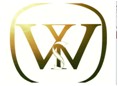 目錄1.	深色羊和浅色羊 （暂定A卷）	32.	美国经济增长（暂定A卷）	53.	英国女权（暂定A卷）	84.	地幔（暂定B卷）	95.	企业创新（暂定B卷）	116.	脑容量 （暂定B卷）	137.	经济大萧条的女权（暂定B卷）	168.	碳和树木（暂定C卷）	189.	美国匠人（暂定C卷）	1910.	温室效应的治理	2111.	Territorial behavior	23深色羊和淺色羊 （暫定A卷）【主題思路】一種sheep，有兩種 brown 和light color 這兩種與攜帶基因有關。brown的要大一點 light要小但是light的存活率高，本篇就是在解釋一般大的動物存活率高但是brown就小呢【結構】常識/傳統觀點 深色的羊體積大、存活率高，繁殖率高反常識：深色羊體積大，但是存活率低、繁殖率低；淺色羊體積小，存活率高，繁殖率高。倆人就研究為什麼會發生這個現象展開闡述 深色羊基因dominant（他爸媽有一個一定是黑羊）和白羊基因（他爸媽是白羊）【段意】第一段：有一個general的觀點，動物的size越大，越容易生存。不過有人發現，一種叫做Soyya什麼的蘇格蘭小綿羊（scottish sheep），是比較小型的lighter brown比大型的dark brown混的好。這是為什麼？有兩個人，就要開始琢磨這件事兒了，他們要做研究看看Why？第二段：這兩個人開始搗鼓research。研究發現，dark brown和light brown的綿羊基因不同。dark brown基因的sheep體型大，強壯，但是在生育方面不太行，（not so reproductive）。light brown的綿羊，體型小，但是能生。所以到最後，light brown的綿羊就佔據了這個Scottish sheep的主體。【題目】1）問了“動物size越大越容易生存”這句話，作用題，答案 選了有generalization which author refute那個2）問light brown的父母是怎麼樣的？狗主選了 沒有carry dark brown gene variant3）要獲得高的reproduction rate，一隻深顏色的羊應該滿足什麼條件？選項A, 它有一個淺顏色的parent B, 它的配偶是深顏色的 C, 它的父母體型都比較大 另外兩項不記得了 4）類比題：哪一個least like the“evaluation XX” 有人把一群什麼放到一個什麼的地方，觀察什麼，反正是唯一不nature的那個 5）主題題 6）第二段的作用7）The dark-brown sheep are bigger, and evolutionarily speaking, bigger should be better — big animals are more fit and more likely to survive.（此處有題，問該句作用，選的是：提出一個basic principles 而引出soay sheep的現象為什麼會引起科學家的好奇8）問，如果是一隻light color的羊，我們能得出什麼結論，選的是，這只羊不會有dark基因。【參考資料】https://www.nytimes.com/2008/01/22/science/22obshee.htmlThe Soay sheep of St. Kilda, a group of small Scottish islands, have been living free and unfettered for millennia（考試中此處有注釋）. While these primitive sheep are still unmanaged, detailed records have been kept on them for the past 20 years. That makes St. Kilda a kind of natural evolutionary experiment, an island-scale Petri dish where sheep, not fruit flies, are the subjects. Soays come in two colors: light brown and dark brown. The dark-brown sheep are bigger, and evolutionarily speaking, bigger should be better — big animals are more fit and more likely to survive.（So over time, the frequency of dark-brown sheep in the population should be increasing. But the St. Kilda records show that the opposite is true.  Now a team of scientists led by Jon Slate, an evolutionary geneticist at the University of Sheffield in England, has discovered why. “It comes down to where on the genome the coat-color gene sits,” Dr. Slate said. “It just happens to sit next to this fitness gene.” The researchers earlier identified the coat-color gene and discovered that dark was dominant（我們高中學過的顯性基因）. If a sheep gets the dark-brown variant from one or both parents, it will be dark brown. Only if it gets the light-color variant from both parents will it be light brown.（只要從父母的任何一方遺傳得到一個深棕色的等位基因，它就是深棕色的；只有同時從父母身上都遺傳得到淺棕色的等位基因，才會出現淺棕色的症狀。這句話一定要注意，其中一題問，如果是一隻light color的羊，我們能得出什麼結論，選的是，這只羊不會有dark基因。美國經濟增長（暫定A卷）【主題思路】提高生產力要比投入資本人力對經濟發展的貢獻要大【結構】第一段：問題的引入：美國是否能夠持續經濟成長 傳統觀點認為可以，因為 只要增加投資和勞力，就可以持續成長。 政府營造健康投資環境，就可以持續成長。第二段：反對傳統觀點 分析傳統觀點：認為成長取決於input增加（勞工和設備投入） 反駁傳統觀點：實際上取決於生產力增加（科技和研發投入）第三段：新觀點 學者A：認為成長大多取決於高科技 學者B：認為成長大多取決於disappear measure  作者：認為成長取決於研發高科技【段落大意】第一段：文章提出美國是否能夠持續經濟成長這個問題。一個持傳統觀點的學者認為可以。並指出，只要企業持續增加投資、投入勞力等，就可以持續創造經濟成長。另外政府雖然不能夠直接對企業進行援助，但是可以營造健康的投資環境，藉由稅率減免等優惠獎勵企業投資。第二段：因為討論到傳統的學者都認為要看經濟是否成長，主要取決於input是否有增加，這又包含了勞工和設備兩部分因素。然而，作者指出這些不夠判斷經濟是不是能成長，現在真正影響經濟是否成長的因素是單位生產力(efficient productivity)有沒有提升，而要提升生產力又靠企業針對科技和研發方向的投資。第三段：因此有學者提出新觀點。學者A研究指出：有85%的經濟成長是靠高科技帶動生產力的提升而造成的。學者B研究發現：傳統學者認為的勞力和設備只有占影響經濟成長的15%。且另外的85%是消失的基準(disappear measure 好像是這個，反正有個measure) 。最後作者總結一個國家想要持續的成長，就要持續的研發高科技以提高生產力。【題目】1）主旨題：（本月試題）提高生產力要比投入資本人力對經濟發展的貢獻要大B. 講國家要經濟成長必須要持續投資在科技和XX上。（ D. 勞工和設備的投資不如生產力提升重要。本月狗主提示：我記得的是B選項用的是only by 好像比較絕對，然後D選項用了句式“input of .. is not .. compared to ..the ... of productivity" 只有這麼多了，感受下咯      by 香橙（該狗主不到700，自己表示答案僅供參考）本月700+狗主提示：有一個干擾項是 只（only）受提高生產力影響這個選項，是不正確的。 因為文章內科學家的研究表明投入資本和人力也占了15%～20%的比重。2）推論題：根據文章，作者會同意政府應該有以下哪一種作為？（本月試題）A. 政府應該給企業退稅説明它們升級設備（參考答案） （本月700+答案，本月750答案）C. 政府幫助企業建造新廠房 D. 政府應該減稅以鼓厲企業XXXE. 政府應協助企業修復舊設備。3）細節題：文章中提到關於經濟成長，作者最最同意下面哪一點？錯誤選項大概都是一些「要多多增加勞工」「科技不重要」這種很好排除的選項。4）第三段整段高亮，問作用？（本月試題）5）之前的人認為如何衡量經濟發展？（本月試題）V1選 the sum of 投入的資本和勞力（本月700+狗主答案）6）問傳統觀點認為經濟增長是由哪兩部分促進的（本月試題）本月770狗主babyheadqie思路：我選的不是technical change的而是productivity和capital那個選項，因為其他的都有technical change ，而文章貌似是這個technical change是後來才出來的一個詞，雖然意思和productivity是一樣的。7）問學者們現在的認識有什麼樣的變化（本月試題）V1選對於資本和勞動力投入的重要性下降了（本月700狗主答案）[參考原文]A country's economy can supply more goods and services either by employing more factors of production, such as labor and capital (physical plant and equipment), or by increasing the productivity of such factors: the amount of output per unit  of resource input. (The total output of a country's economy is often measured in terms of the country's G.D.P.: the value of all goods and services produced within its territory. G.D.P. differs somewhat from another common measure of economic output, the gross national product, in that it omits international transactions.)  Economists for many decades considered the use of additional inputs as the main source of economic growth. Yet the first serious attempts to gauge the importance of additional inputs in economic growth―done in the 1950's―contradicted this view. Robert M. Solow of the Massachusetts Institute of Technology, among  others, formulated the basic relation: An economy's growth is simply the sum of the growths in the inputs of capital and labor, each weighted by a coefficient reflecting its average contribution to the value of products, as well as a third variable that represents the increases in factor productivity (the combined productivity of capital and labor). At first most economists were satisfied to label the third variable "technological change" and to relate it loosely to scientific and engineering research and development. Nevertheless, it clearly includes other important elements: more efficient resource allocation and economies of scale as well as many social, educational and organizational factors that serve to improve the quality of labor and management. In the original formulation of the relation the three variables are assumed to be independent, so that increasing the rate of growth of, say, capital does not affect the rate at which productivity increases. The contribution of increases in productivity to economic growth is therefore the difference between the rate of growth of output and the weighted sum of the rates of growth of capital and labor. In this way Solow and others estimated that as much as 85 percent of U.S. economic growth per capita as recorded in historical data seems to be attributable to increases in productivity or technological change. (It was for this work as well as other contributions to the study of economic growth that Solow was honored last year with the Nobel prize for economics.) Moses Abramovitz of Stanford had earlier applied a similar technique and had also found that only about 15 percent of the growth could be traced to the use of more inputs. He was rather circumspect in interpreting the large 85 percent residual, however, calling it "a measure of our ignorance." What seemed to emerge very clearly from those early analyses was that the country's long-term economic growth had until then been overwhelmingly a matter of using capital and labor more efficiently rather than simply increasing those inputs.英國女權（暫定A卷）【主題思路】作者反駁了老觀點，認為英國女性在1戰後，地位並沒有提升【結構】老觀點：英國頒佈一系列法案，女性地位提升新觀點：地位並沒有提升【段落大意】第一段：提出很多歷史學家認為一戰後由於英國頒佈了法令什麼的，給予了女性工作的權利，選舉權利等等 說明女性的社會地位提高了。第二段：作者提出這些歷史學家沒有考慮到一戰前，中，後女性地位是怎樣的。然後cites了在一戰期間女性就會有工作，然後有人paid給但是當時沒有說是正規工作給予的薪水。後面也是作者提出一戰後，女性的選舉權其實沒有什麼實際作用...反駁第一段的結論地幔（暫定B卷）【主題思路】文章介紹了地幔的基本知識；然後通過實驗推出了一個結論，然後文章的最後一段推翻了這個假設；【段落大意】第一段：介紹地幔的基本背景；介紹下地幔(lower mantle)的基本背景：位於crust和core之間分了很多layer的東西，重點比較了mantle上部和下部硬度不同的原因及猜想假設。(Q1) 下地幔的構成並不是科學家直接觀察得到的而是通過其他間接方式推出的：比如科學家通過測地震波來瞭解地幔的機構；比如說還通過一個xxx方法瞭解地幔結構。第二段：提出假設但予以否定；P2：物質M，屬於結晶(crystal)物質Perovskite的一種，在地幔裡面隨深度增加品質增加。(Q7)但Perovskite本身就挺緊實的，所以不太可能裡面的密度(density)比外面大/當時發現地幔內部的密度很大，沒法解釋。所以科學家猜測可能是裡面這種物質的量比較多/裡面有heavy element，但是又不太可能，因為裡面很熱，流動性強，不會一個東西很大量地堆在一起。所以推出說法也不對。第三段：推翻第二段的文章假設；科學家在高溫高壓實驗條件下合成了一個post-Perovskite物質，這種物質的發現推翻了第二段關於Perovskite物質的結論。因為Post-Perovskite物質密度(density)比P大，晶體結構不同。而且因為post-Perovskite比Perovskite的導熱性能好(post-perovskite coduct heat more rapid than the perovskite)，所以推斷地核(core)以前比我們想像的更熱(inner core is much more hotter than people previously thought.)，是從1 million year之前才冷卻凝固的(solidify)，與之前結論不同。(Q2)此外，地核(inner core)可以帶來磁場，磁場阻止射線對地球上的生物的傷害。因此可以推出什麼時候地球上有生命存在/有助於瞭解物種起源/生命起源比預計早或晚了xx年(timing thedevelopment of life on earth)。【題目】1）第一段的作用？給讀者提供背景知識/提供background 資訊方便reader本月狗主確認。可秒選。確認。確認。確認。2）內核(innercore)固化有什麼影響？/有針對“core是從1 million year之前solidify的。”這一句的問題D：影響到達地球射線的情況。[正確]B：1 million年之前產生了磁場。[錯誤]本月狗主：選了D。確認。確認。3）好想問的是為什麼推測core比原來估計的熱？選的是post-p比p conduct heat more quickly. /有個選項選了帶conducting的，4）以下哪點支持(support)了post-Perovskite物質的存在？/Which is most likely to be true？/推出post-Perovskite證據(evidence)是什麼？ /As evidence of the existence of post-perovskite in the earth'smantle, which one can be concluded？選項有：1、因為生物進化是在xx時候2、它是經過高溫高壓得來的3、能確定地球生命develpment的時間。選2不選1的理由：感覺是個trick，前者是通過post-Perovskite推出的結論。本月有狗主選了3：我選的就是最後一句話的意思，能確定地球生命develpment的時間。本月狗主：選B，第三段第一句就是這個選項。本月狗主：我選的答案不是寂靜上的。本月狗主：選了它是經過高溫高壓得來的。5）關於物質Perovskite下列哪種說法正確？我選了它在沉入地核(core)的過程中會逐漸變為post-Perovskite。/沉入地核的過程中Perovskite transform Postperovskite錯誤選項：Prexxx比post-Prexxx密度高(denser)。本月某狗主選A：post-P是從Prexxx轉換(tranform)過來的。理由：文中意思post-Prexxx在Prexxx下麵，離core更近，比Prexxxx密度更大。第二段科學家猜測Prexxx下面什麼東西密度這麼大？科學家說是重金屬。作者說不是。然後第三段引出post-P這個東西。BCDE基本都排除，A說post-P是從Prexxx轉換(tranform)過來的。感覺比較確定，因為BCD錯，E不靠譜。選了p什麼轉化成p什麼那個的。當時有點糾結的，但是別的好像都不太靠譜。本月狗主：PER can betransformed to post-PER。確認。6）怎麼能得出inner core is much more hotter？post-perovskite這個物質的導熱性比perovskite快多了，關鍵字heat conduction。[此題確定]7）在這附近會有一道高亮，是倆單詞，可我忘了，問高亮的作用？/高亮一句第二段的話問說明了什麼？選的是“說明heavyelement “，反正和heavy element應該有關。本月狗主：我選的是提供了premise證明他們關於heavy element 的assumption有問題還有一個迷惑項是an explanation為什麼他們的assumption有問題。因為那句後面是thus，所以我覺得是premise。企業創新（暫定B卷）【主題思路】文章駁斥老觀點認為公司應該多放在文化產品創新上，推薦公司應該多採取其他手段來提供高；【結構】舊觀點：企業文化更注重創新產品，目的是為了提高market競爭 （錯誤）新觀點：應該是發展市場啊物流等方面的創新，有一個更合理的更全面的businesssystem；【段落大意】第一段：舊觀點認為應該多放在產品創新，股份創新；當今企業把innovation和new product development看的很重。 它們兩個也是很好的。新產品不想企業結構改組等其他形式一樣，新的產品和創新會很快的給企業帶來回報；第二段：駁斥老觀點認為應該有一個全面的創新流程；大大的however， 作者表明自己觀點：以為的發展新產品而對市場和銷售政策不加以研究也不能達到好的效果。試想企業只在乎新產品研發而不在乎服務，那麼它的服務就會不好。產品再好也賣不出去。企業的文化應該更注重其他方面的創新。又舉個例子來反駁舊觀點。說一個公司創新了一個產品，但是物流和市場做的不行，競爭對手很快就複製，並搶在他前面賣到消費者手上。所以要關注一下distribution啥的。做個補充文章：如果一個公司只注重創新，而競爭者的其它方面都比較強的話，就會立即複製創新產品並佔據市場，使得前者沒有利潤。(前面是句號，下邊是最後一句話)相反地，一個公司整個系統都很強的話，就會提高潛在競爭者WOULD-BE COMPETITOR 的准入門檻。【題目】1）問從文章中infer哪一個？我選的是傳統企業會低估其他方面員工的創新貢獻，比如Marketing啊啥的創新。這個確定是對的。2）主旨題 是批評了一個strategy還是別的什麼的幹活3）organizational structure在什麼時候最能體現他的significance4）我覺得我的最後一題的選項很可怕。問，文章最後一句話的功能，所以我把第二段看了許久provide a reason to support why new product invention is not always the best way to help company achieve its competition among the market文章最後一句話是：所以其實一個公司綜合的素質的提高，比如distribution system,可以作為一個有效的barrier，遮罩別的公司的競爭而使自己獲益。所以一個公司的綜合素質而不是新產品開發的實力，其實是最重要的。文章最後一句話起什麼作用：provide a reason to support why new product invention is not always the best way to help company achieve its competition among the market.).、為了說明其它因素的重要性、選提供證據證明為什麼5）作者同意對新產品的哪一特點，我選：能夠幫企業獲利，但短命6）問innovation帶來的好處(段一)。細節題答案：superior profits、prolonged growth、增強公司的競爭力、measurement system衡量新產品的開發指數就容易很多7）because measurement system 更加難以衡量很多其它方面的指針，而衡量新產品的開發指數就容易很多，問的是以下哪個statement是對的(段一)。推論題答案1：除了innovation帶來的成果好measure外，其它的幾種方式帶的成果也同等樣的好measure, managers就都會更多地採用別的方法答案2：如果measurement system 可以更加容易和準確的衡量其它方面的指數，那麼很多公司可能不會花這麼多氣力在開發新產品上8）作者認為在探討案例中企業文化有什麼影響還是反映(記不得了，嗯嗯，反正就是FOCUS在注重研發和全面發展的兩種企業文化上)我選擇的是 “企業只獎勵那些開發新產品的部分部門反映了企業文化的一個缺點” 因為其他選項都挺不沾邊9）作者認為企業在何種情形下最有條件投資產品創新?我選「當其它公司的整體能力不強時」，因為那篇是說，如果你只投資在產品創新，卻沒有其它條件配合，其它公司很快就能複製你的產品用更強大的組織能力銷售它、擊垮你。有一道細節題的選項是：如果企業的競爭對手沒有較強的市場和分銷系統，那麼產品創新戰略比較容易成功腦容量 （暫定B卷）【主題思路】提出三種對於某種想像可能的解釋，支持第三種【結構】現象：人腦小的三個原因理由 1：為了適應環境，人的體積也越來越小，腦子和身子同比例減少，古人類腦子大，身子也大，腦子比例不比現代人類大理由2:  人類認知能力的改變理由3:  人類把自己馴化了；【段落大意】第一段：【現象】現在的人腦容量比史前人類小了很多，科學家對此有三種解釋。【解釋一】第一種是骨骼說。腦容量和人的身體骨骼大小成比例，現在的人身體骨骼比以前的人類小了很多。第二段：【否定一】發現腦容量降低的比例快於體型變小的比例；【解釋二】社會變化和基因突變導致人類cognition改變。（打獵的年代，人必須合作，不然餓死；農耕時代，大家就沒那麼合作了。）【否定二】可是科學家研究歷史證據發現，無論社會的演進形態如何，全世界各地人類腦容量減少是普遍現象.第三段：【解釋三】因為人開始domesticate自己了，人和馴化了的動物一樣lessaggressive ，便於合作。還列了些家養動物與原始動物的區別。【作者贊同】【題目】1）現在人和原始人可能有哪些差別選了原始人體型比較大（v42）我選的認知能力更強(V33)機經上貌似說以前人要大。。但是沒有這個選項，有一個flatter faces 是B，還有一個larger teethes, 我選這個，應該是D。因為大嘛。。。我選的是有at least的那個（v 40）我的選項裡有迷惑性的是 larger teeth和stronger cognitive sensitivity 由於P3開頭有個a more plausible explanation && P2結尾給了個all kinds of societies 裡人腦容量都在減小, 我覺得定位在P3的一個細節句子更靠譜，選了teeth(750)2）文章的主旨是什麼:3）關於腦容量，那個沒有提到？選了基因，做下一個題的時候發現錯了。    選項有：A骨骼B農耕C 狩獵D基因4）第三段的作用（沒有選項說給出了合理的解釋….argue….explain…我好像選的是給出了…不說了怕誤導，因為第三段的第一句話有more…..）5）好像是人類在agricultural時期是怎麼樣的6）第三段有題，應該是問作7）全世界各地人類腦容量減少是普遍現象（這句話高亮問含義，選說明之前說和認知有關的解釋是insufficient）(V 37)8）現在人和原始人可能有哪些差別（沒看見jj裡面的體型大，但是看見選擇了認知能力的那個）(V 37)9）文章的主旨是什麼:我選了提出三種對於某種想像可能的解釋，支持第三種(V 37)選了several explanations的那個選項(750)10）一個題問提到現象的全球性的作用應該是否定第二種觀點的正確性(V 40)11）P2結尾提到all kinds of societies是為了——？ A：選了證明cognitive並沒有導致腦容量變小(750)12）一道題問purpose 我在兩個裡面糾結了很久 一個是 argue for the explanation the author preferred 因為明顯感覺作者支持第三個觀點.另一個是 show how第三個explanation和前兩個觀點的比較 因為最後一段第一句 A more plausible explanation is  XXXX13）高亮“可是科學家研究歷史證據發現，無論社會的演進形態如何，全世界各地人類腦容量減少是普遍現象”這句話問含義：否定第二種觀點的正確性(之前說和認知有關的解釋是insufficient)14）問現在人和原始人可能有哪些差別：我選的認知能力更強【背景閱讀】 狗主確認好像就是原文Since prehistoric times, the average volume of the human brain has decreased significantly. Some scientists argue that the shrinkage simply reflects diminishing human body mass during that period. Larger animals generally need larger brains to control massive musculature. The musculature of the prehistoric modern humans known as Cro-Magnons was greater than ours, but their brains were larger than ours and thus their ratio of brain volume to body mass roughly equaled ours.However, skeletal measurements show that brain volume shrank faster than body mass during certain periods. And genetic analyses reveal that simultaneously, manygenetic mutations affecting brain development spread, possibly affecting human cognition. Some anthropologists have speculated that survival was less cognitively demanding in agricultural societies than hunter-gatherer societies, reducing pressures on brain size from natural selection. But the shrinkage has occurred among all humans worldwide, in all types of societies.A more plausible explanation is that our human ancestors unintentionally domesticated themselves. Less-aggressive individuals may have provoked fewer unnecessary conflicts, improving their reproductive success in societies demanding close cooperation. Like modern humans, domesticated mammals have smaller brains, flatter faces, smaller teeth, and more gracefully slender builds than their wild ancestors. They are also less aggressive, allowing greater integration with humans. All these characteristics may reflect simple genetic changes causing retention of certain juvenile features into adulthood—changes easily spread by selective pressures.經濟大蕭條的女權（暫定B卷）【主題思路】評估了一個歷史學家提出的觀點：大蕭條期，婦女對家庭與社會經濟因素關係的新理解導致平民家庭經濟收入的好轉【段落大意】婦女在depression era時代的homemaker運動婦女對家庭與社會經濟因素關係的新理解導致平民家庭經濟收入的好轉。原來學界對於大蕭條時期美國activist的評價比較片面,後來有1個學者在承認地區差異的基礎上,提出要從參與社會活動的構成來分析,引入婦女在那個時期的作用。有一些學者忽視了工人activists對工資提升的影響。作者認為不可忽視。先說了男人activist怎樣通過遊行啊爭取工資提升。但是inflation又erode侵蝕了工資的增長。說男的不重要，重頭戲是後面的女人。注意這個時候到後半部分這邊才出來一個however，說這個然而經濟、工資收入隨後卻好轉了。解釋其原因(注意這裡開始講女人參加union了，要開始牛逼了，說半邊天這個時候在經濟大蕭條的時候殺出來工作了)：因為更多的婦女參與工作，婦女工會、運動意識的提升，女人有收入了，家庭工資自然會提高。女人的這種在大蕭條時期參加工作無意識的推動了婦女權益運動的發展，也因此逐漸意識到自身的價值並主動發展這些之類的。進一步說明婦女運動的意義：婦女意識到了家庭資本與社會政治經濟因素的密切關係，更加重視Union...3點意義。最後一個說的是，很多女性也參與了，可能是因為她們以前上過班，參加過Union，瞭解這個rentshould be controlled similar to wages -> linking to the bigger economy.【題目】1）主旨題(A) assess一個歷史學家提出的觀點(economic and political)2）問infer的(A) 運動多的location，婦女運動也多(P2中間講到運動多的location的地方說那些運動多的地方很多婦女都參加工作。然後再有說到很多婦女運動的leader啥的，在那段時期往往都是拿wage的worker)3）婦女運動的影響?4）但是在第二段還是第三段考了兩道題,1:為什麼highlight這個句子,然後就在這個highlight的句子前面又問了 一個1906-1920homemaker的作用還是什麼的。這個1906-1920是確定的,很好定位。（720）5）infer我選的選D,婦女的意識到economic和politics 的status提高,只有這個與原文沾邊,原文後面一直圍著union對婦女的意識和地位影響 說。6）有一個是highlight了一個話,然後說幹什麼的,我選的是一個跟itexplains one possible.....for women militance還是什麼的(militance這個就是答案）7）這個東西和接觸Union有沒有關係，女性為何組織這個, answer貌似是因為她們知道這和biggereconomy有關。【參考文章】Historians of women’s labor in the United States at first largely disregarded the story of female service workers—women earning wages in occupations such as salesclerk (salesclerk: n.商店裡的店員), domestic servant, and office secretary. These historians focused instead on factory work, primarily because it seemed so different from traditional, unpaid “women’s work” in the home, and because the underlying economic forces of industrialism were presumed to be gender-blind and hence emancipatory in effect (in effect: in substance: VIRTUALLY “the T committee agreed to what was in effect a reduction in the hourly wage Current Biography”). Unfortunately, emancipation has been less profound than expected, for not even industrial wage labor has escaped continued sex segregation in the workplace.  To explain this unfinished revolution in the status of women, historians have recently begun to emphasize the way a prevailing definition of femininity often determines the kinds of work allocated to women, even when such allocation is inappropriate to new conditions. For instance, early textile-mill entrepreneurs, in justifying women’s employment in wage labor, made much of the assumption that women were by nature (by nature: adv.生來) skillful at detailed tasks and patient in carrying out repetitive chores; the mill owners thus imported into the new industrial order hoary stereotypes associated with the homemaking activities they presumed to have been the purview of women. Because women accepted the more unattractive new industrial tasks more readily than did men, such jobs came to be regarded as female jobs. And employers, who assumed that women’s “real” aspirations were for marriage and family life, declined to pay women wages commensurate with those of men. Thus many lower-skilled, lower-paid, less secure jobs came to be perceived as “female.”  More remarkable than the origin has been the persistence of such sex segregation in twentieth-century industry. Once an occupation came to be perceived as “female.” employers showed surprisingly little interest in changing that perception, even when higher profits beckoned. And despite the urgent need of the United States during the Second World War to mobilize its human resources fully, job segregation by sex characterized even the most important war industries. Moreover, once the war ended, employers quickly returned to men most of the “male” jobs that women had been permitted to master.碳和樹木（暫定C卷）【主題思路】樹木對二氧化碳減少的確起了幫助作用；【文章結構】理論：學者認為二氧化碳排放少了是因為植被多了；實踐：survey進一步證明植被多了是原因；【段落大意】第一段：理論說明二氧化碳排放是因為植被多了；自從1970，工廠排放的CO2越來越多，但大氣中的CO2增長卻沒那麼多。某專家A指出，是因為樹木的功勞：某個Northern woodland從carbon source變成了carbon sink。因為大氣中的CO2在在樹木形成wood時變成了carbon。然後提出從forestfire，deforest，tree growth等方面來驗證他的觀點。第二段：實踐證明植被多了是原因；A的解釋，正篇都是A的個人觀點，19XX-**20，forest fire，deforest多，所以woodland是carbon source。1920-1970，好像是說種的樹多了，有句話是樹木生長吸收的carbon exceed deforest等產生的carbon。所以成為了carbon sink。V2原因好像是說 1920年前forest fire比logging伐木多吧。1920年後deforestation多。然後這些因素影響了 樹木的再生速度。【問題】1）題目：有一道主旨題 2）有一道問：下面那個如果是對的話，Researcher的推理就被削弱了 3）問題有：以下哪個可能導致不能降低二氧化碳濃度，選擇“這個實驗的結果在其他生態系統中是common的”4）還有問每個段落都講了什麼。5）A提出一系列Factors,破折號-比如A,B,C,D- 這裡有題！問FACTOR說明什麼，答案是本段最後一句：為了證明北半球樹木變多了，美國匠人（暫定C卷）【主題思路】討論美國工匠的地位變遷【結構】政治地位提高：大革命中的中堅力量經濟地位下降：雇主追求產量和速度，雇傭大多廉價沒有經驗的工人還有機器【段落大意】第一段：第一段：講說一幫elite認為手工藝人都只是mechanic，看不起他們，show little respect，但是他們發現在反抗大革命中需要depend on這些“mere mechanic”。第二段：說是隨著經濟發展，面對國內日益增大的商品需求，很多生產商（就是老闆的意思）追求產量和速度，而不追求產品的品質，於是他們就用了很多機器和unskilled worker來取代artisan，然後artisan經濟地位就越來越低，他們的人也越來越少。【題目】主旨題選討論artisan地位的變化2）"MERE M.."引號的作用: 我選CONTRAST THE STATUS AND SIGNIFICANT ROLE IN THE REVOLUTION3）.哪一項不是導致artisan地位變化4）except題哪個是true except:（我也選的是artisan變多的那個選項）【原文】（經狗主確認）Theartisan of the North American colonies in the eighteenth century was granted little respect. Elevating those who did no manual labor above those who did, the socially elite looked down on the artisan, the termed “mechanic”. This same elite, however, frequently found itself depending upon “mere mechanics” in the rebellion against British rule. Groups like the Committee of Mechanics in the New York stood in the vanguard of resistance, and tradesmen increasingly assumed leadership positions in the rebellion. By the end of the American revolution in the early 1780s, it became increasingly difficult to use term “mechanic”-now regard as representing a species segment of society that contributed to the economic and political well-being of the new nation- as a slur.Yet just as artisan achieved a significant new political role, changes in modes of production began to undermine their economic position. Master craftspeople, responding to the widespread prosperity and demand for goods in the early years of the nation, attempted to their costs of production by hiring unskilled and inexperienced workers instead of artisans and intruding machinery into the workshop. Where speed and quantity were no paramount over quality and where a mentoring tradition was replaced with ideas of individual enterprise. Though the timing and extent of these changes varied with trade and location, by 1850 the percentage of artisans in the workforce had decreased sharply 【參考文章】In the eighteenth century the gentry denigrated mechanics, granting them little respect in a hierarchical world that prized the gentlemen who eschewed all labor. Indeed, the elite defined the term mechanic as "belonging to or characteristic of the 'lower orders'; vulgar, low base." Some artisans may have deferred to people of higher social standing and believed themselves inferior. Other mechanics, however, had already begun to mold a stronger, separate self-image, one inherited from the political upheavals of the seventeenth century, highlighting the artisan's role as a producer. Although this tradition stressed the independence of artisans as individuals, it also fostered a common identity and a sense of mutuality. By the middle of the eighteenth century, the ideals of the Enlightenment had strengthened the mechanic's position, holding up the craftsman as a practitioner of the useful arts. Franklin epitomized and championed this view, espousing a new set of values which emphasized hard work, self-improvement, and the importance of innate ability. The simple tradesman, donning a leather apron and using his skill to produce necessary goods, represented an embodiment of the Age of Reason.Between 1750 and 1850 two major changes affected the mechanic's world. First American resistance to British imperial measures brought tradesmen into the thick of the fray. Members of the elite in cities such as Boston, New York, Philadelphia, Baltimore, and Charleston depended upon mere mechanics to form the shock troops of rebellion.溫室效應的治理（暫定C卷）【主題思路】關於應對climate change 各國應該支持一個scientific program.【文章結構】長篇，四段：提出了climate change問題後果很嚴重—> 需要各國的共同努力——> 因為單邊的努力有問題且達不到效果—>提出了一個scientific program(各國聯合起來應對氣候變化的方法)【段落大意】第一段：氣候變暖的問題；全球的環境變化(climate change)是由於二氧化碳和溫室氣體的排放造成的。這些氣體的排放導致全球變暖，產生了一些危害，比如海平面的上升等；第二段：各國政府採取措施；講需要通過international geoengineer 講如果不是international 而是一個國家自己採取措施的話會產生什麼影響 大概就是解決的自己的問題但是沒有考慮對其他國家的影響第三段：問題和限制；這個solution的一些limitation，一個國家的單邊努力往往達不到效果，因為讓任何一個國家減少碳排放量，這個國家往往不會為其他國家考慮，而只顧自己國家的利益。。【有題Q2】神馬的，反正就是說unilateral的不好。。第四段：解決氣候問題三個準則；因此提出要做一個scientific program，才能使各國聯合起來一起來應對氣候變化。。。這個scientific program有三個好處：【有題Q3】1> 負責。。。。。 2>負責怎麼籌集研究經費，並且對有爭議的研究問題爭取political的支持。。。 3> 負責scientific program科學家的deployment.1）要有一個全球性的agreement和deployment2）要給組成的科學家小組提供資金3）要有testing的機制(看是否有副作用)。【問題】1）問文章各段都講了什麼2）問文章結構。我選的“第一段提出一個問題，第二段提供解決這個問題的尋常辦法，第三段說這個解決辦法的局限，第四段提了三個建議。”3）文章是怎麼說這些高亮的國家的?我選的貌似是“它們單邊行動會導致問題。”4）主旨題。我選的是“解決氣候變化問題需要一個全球性的協定。”5）為什麼單個國家的努力達不到效果?6）列那些不是scientific program的什麼什麼。。提醒：我不記的我選的什麼了，有個C選項說：這個scientific program的practical什麼的(就是說這個program的可行性，但我沒記錯的話，這個文章中沒有討論Territorial behavior（暫定C卷）【主題思路】作者提出了territorial behavior的新觀點【原文】（經狗主確認）Somesaythatwarsofterritorialexpansionanddefense avoided because they cultural in origin. Such human territorial behavior. However, is motivated by both culture and instinct. Territorial instinct can evolve in animal species for some vital resource serves as a “ density-dependent factor”- a factor whose effect on population growth or size in a territory varies with population density. In other words, as a species’ population density increases in a territory, the growing shortage of vital resources such as habitat, food or water incrementally shows its rate of population growth. Eventually, death and birth rates comes into balance and population density levels off. Under such circumstances, territorial instinct tend to evolve. Individuals genetically predisposed to defend resource have higher survival rates and thus pass on more genes to the next generation.Not very species develops the instinct for territorial behavior, however, A species’ populations density could be leveled off not by limited resources by rising levels of emigration, disease, or predation. When such alternative density-dependent factors are paramount territoriality usually doesn’t evolve.But humans are decidedly territorial. Their was over territory arise from a combination of instinct and culture and can therefore best be avoided by an understanding of how these elements interact.【題目】1）主旨題，我選了一個以前misleading（差不多的一個詞）現在提出一個好的2）下面哪個不是重要資源，我選了一個industrial chemistry3）下面哪個可以削弱作者認為的territorial behavior和evolve（好像是這樣），定位到第一段最後，有兩個選項都提到了這個重要資源：一個選項是some species進化雖然它們遇到的主要資源很abundant 另外一個是一個特定種類的一些動物也有這個territorial behavior，重要資源很plentiful。我選了前一個